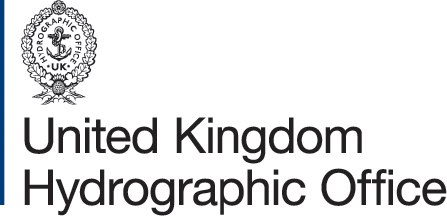 These forms are for use with Maritime Security Chart – Q6114.- END OF DOCUMENT -MDAT-GoG DAILY POSITION REPORTMDAT-GoG DAILY POSITION REPORTMDAT-GoG DAILY POSITION REPORT1Ship Name2Ship call sign &  Number3Time of report in UTC4Ship Position5Ship Course and Speed6Any other information7ETA leaving VRA (if applicable)